Public Meeting NoticeDPH PANDAS/PANS Advisory Council  RESEARCH WORKGROUP MEETING 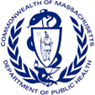 June 28, 2022 ATTENDEES: Blake Poggi, Jennifer Vitelli, Dr. Mark Pasternack, Dr. Kyle WilliamsLOCATION: VIRTUALAGENDA1. Meeting called to order2. Open Roll Call & Vote Minutes (4.28.22)3. Review & Categorize Baseline Environmental Scan on Research4. Discuss Additional Findings to include5. Discuss Next Steps6. AdjournmentMeeting called to orderDr. Williams made a motion to call the meeting to order at 1:35 p.m.Ms. Poggi seconded the motionOpen Roll Call & Vote Minutes (4.28.22)The minutes of the April 28, 2022 meeting were approved without revision.Review & Categorize Baseline Environmental Scan on ResearchDiscuss Additional Findings to includeMs. Poggi presented to the workgroup a draft of a research publication database thatshe developed using ZOTERO, a free and open-source reference management softwaredeveloped to manage bibliographic data and related research materials. ZOTERO enables rapid uploading of reference files including PDF files, facilitating rapid review and joint discussion of specific entries. Ms. Poggi utilized the ASPIRE database of 102references, to which she added an additional 176 references, establishing a draft database of 278 references which was exported to the workgroup members as an EXCEL spreadsheet.Dr. Williams offered to perform an initial review of the database references to verifytheir relevance and to classify retained articles as basic science, translational, or clinicalin nature. Provision will be made to be able to classify an individual article in more than one category depending on content. Dr. Pasternack offered to contact Dr. Susan Swedo to obtain a listing of references provided by the PANS/PANDAS research consortium to the American Academy of Pediatrics in order to potentially expand the workgroup’s database even further.Discuss Next StepsWorkgroup members will independently review the initial classification provided by Dr. Williams prior to the next workgroup meeting which is being tentatively planned for late August 2022. Workgroup members reviewed the PANDAS/PANS Annual Report Final Draft fromAmy Benison. Members discussed adding an additional line to the “ResearchWorkgroup” section:“The Research Workgroup expanded existing database considerably at at theirsecond meeting (July, 2022). The workgroup is in the process of reviewing the otherexternal database to identify non-duplicate entries”.Motion to adjourn:Dr. Pasternack made a motion to adjourn the meeting at 2:20 p.m. andMs. Poggi seconded the motion